Annexes to DP/2020/09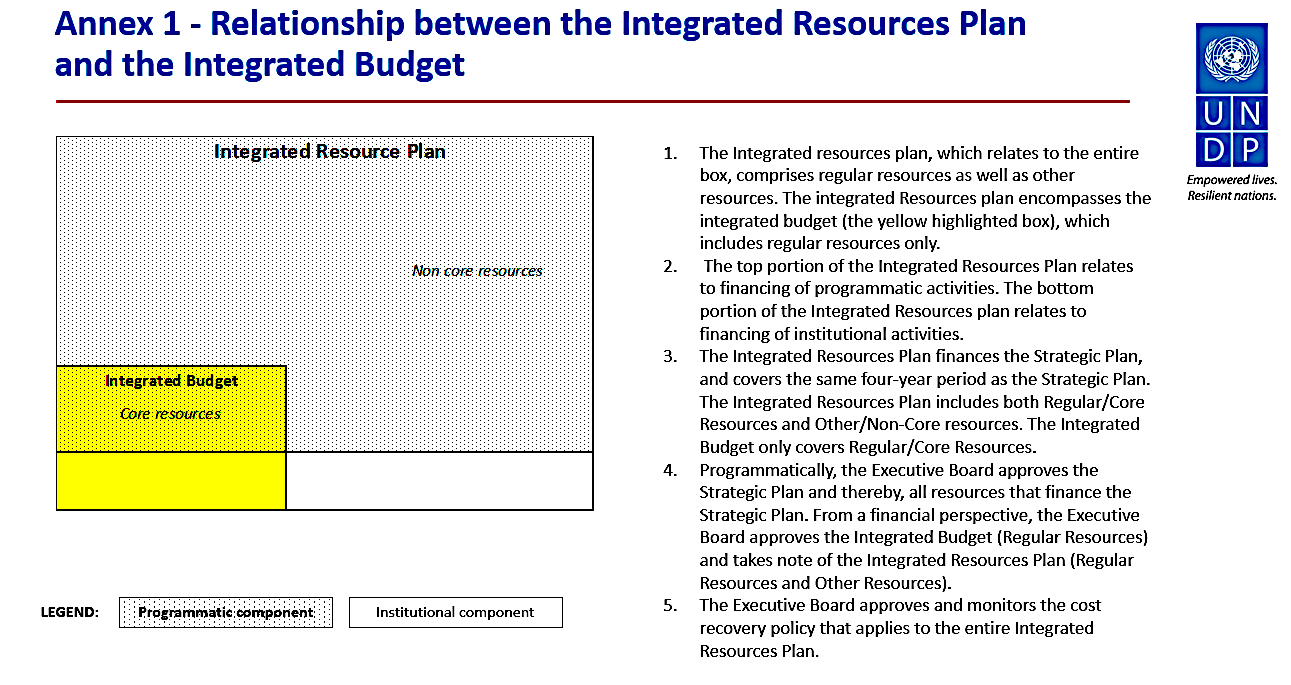 Annex 2. Detailed Tables and FiguresFigure A. Initial planned use of total resources compared to updated estimates 2018-2021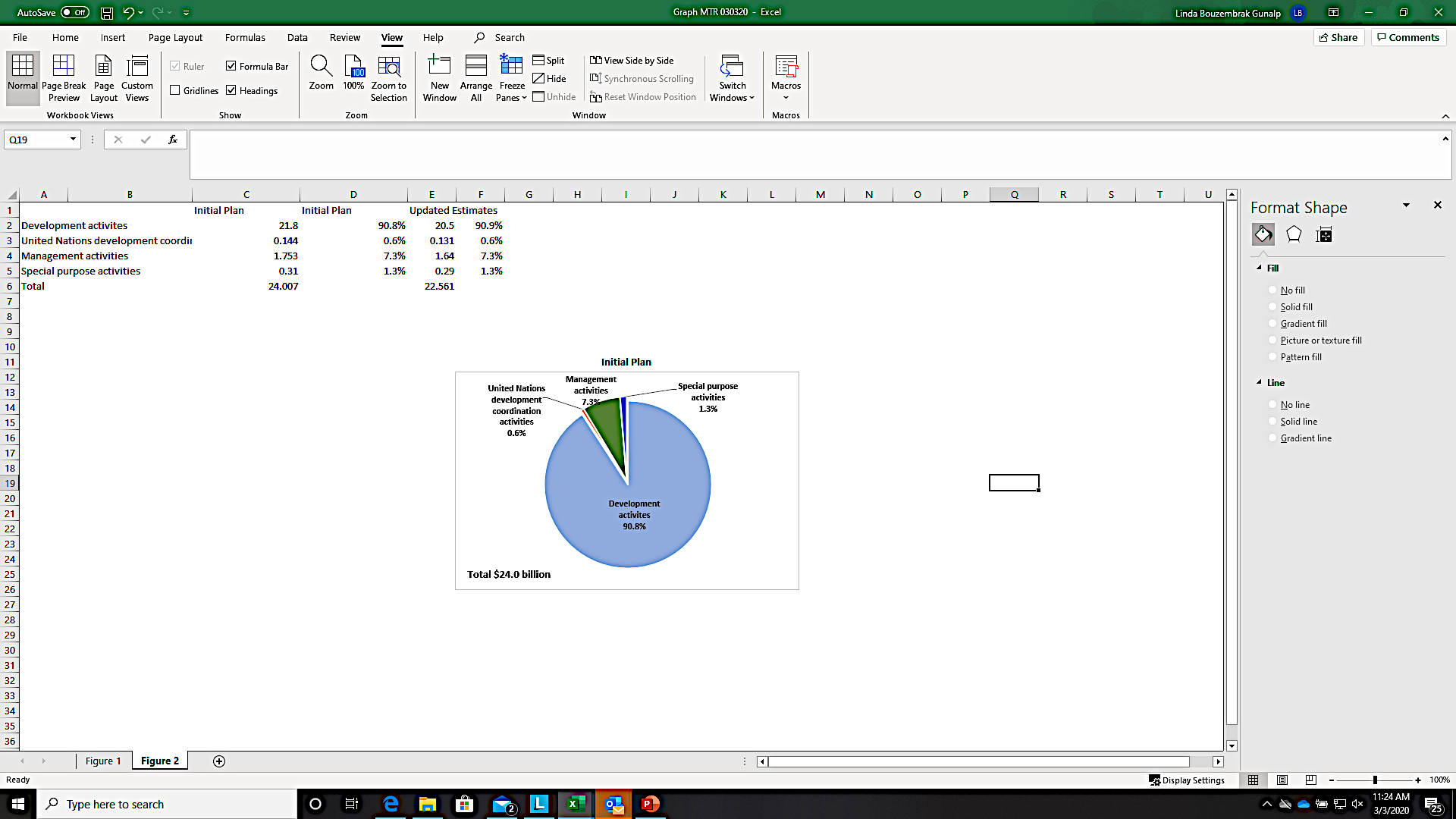 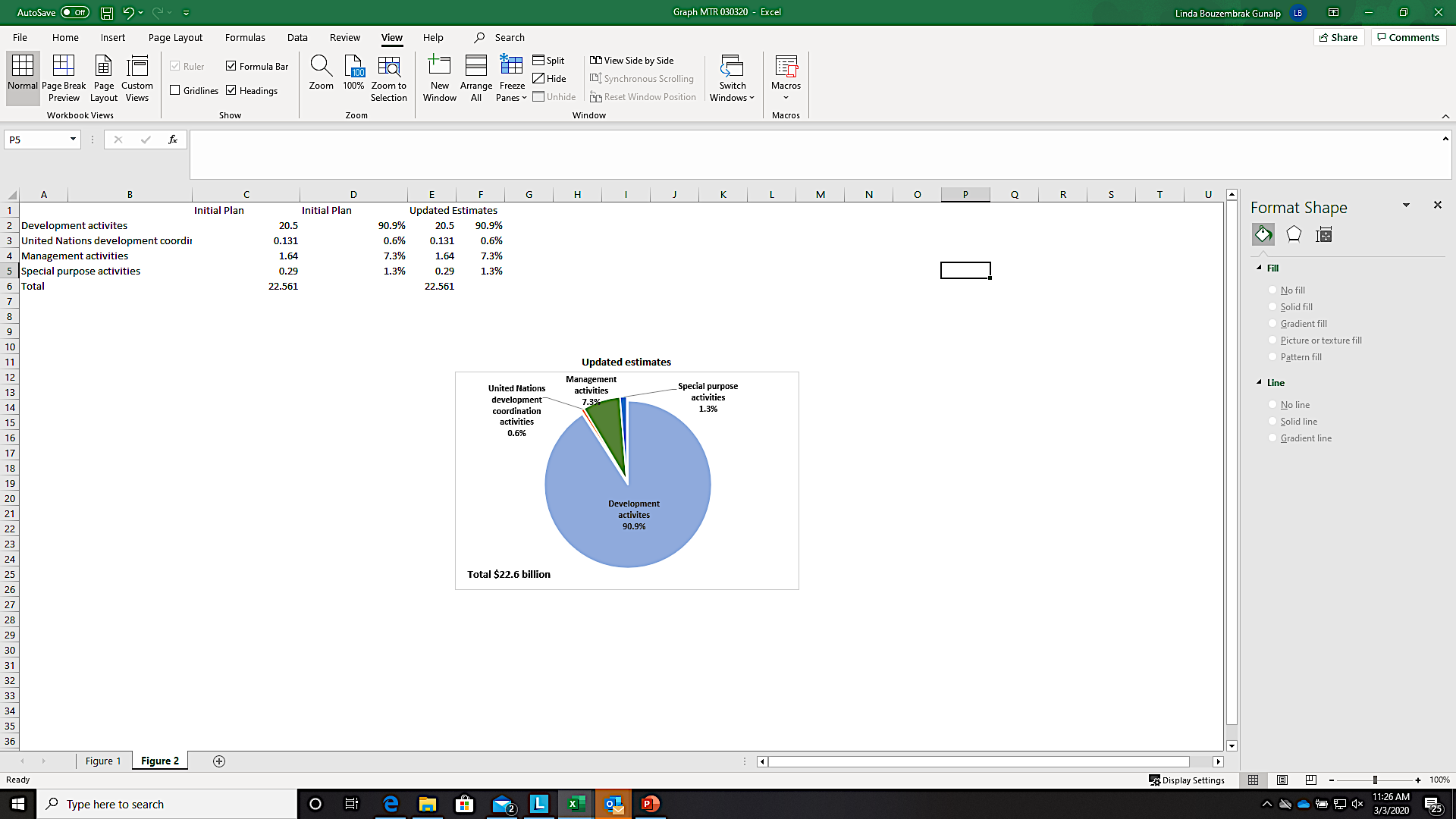 Table 1. 2018-2019 initial plan compared to 2018-2019 actualsin millions of dollars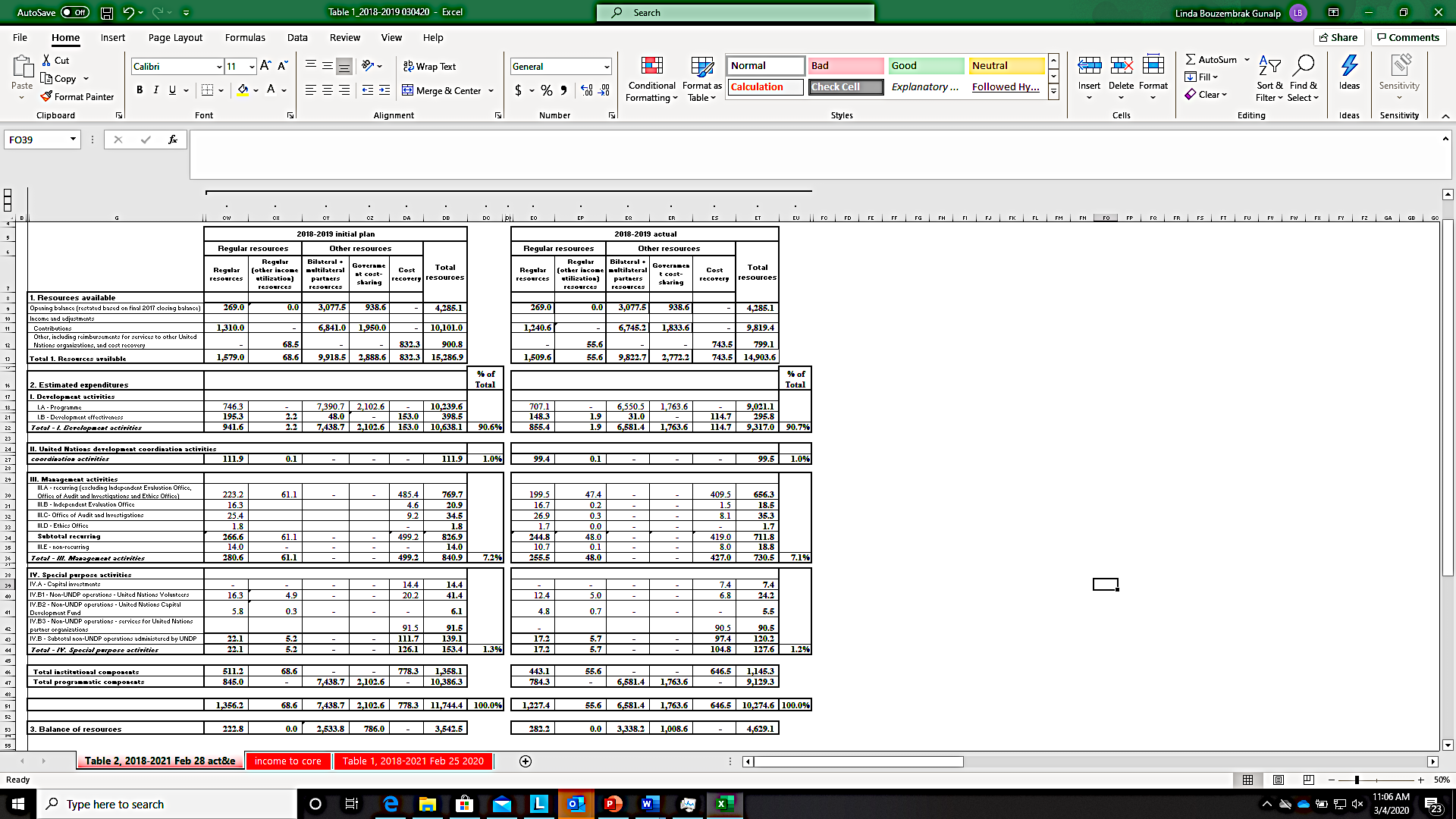 Table 2. Integrated resources plan, 2018-2021: original estimates compared to updated estimatesin millions of dollars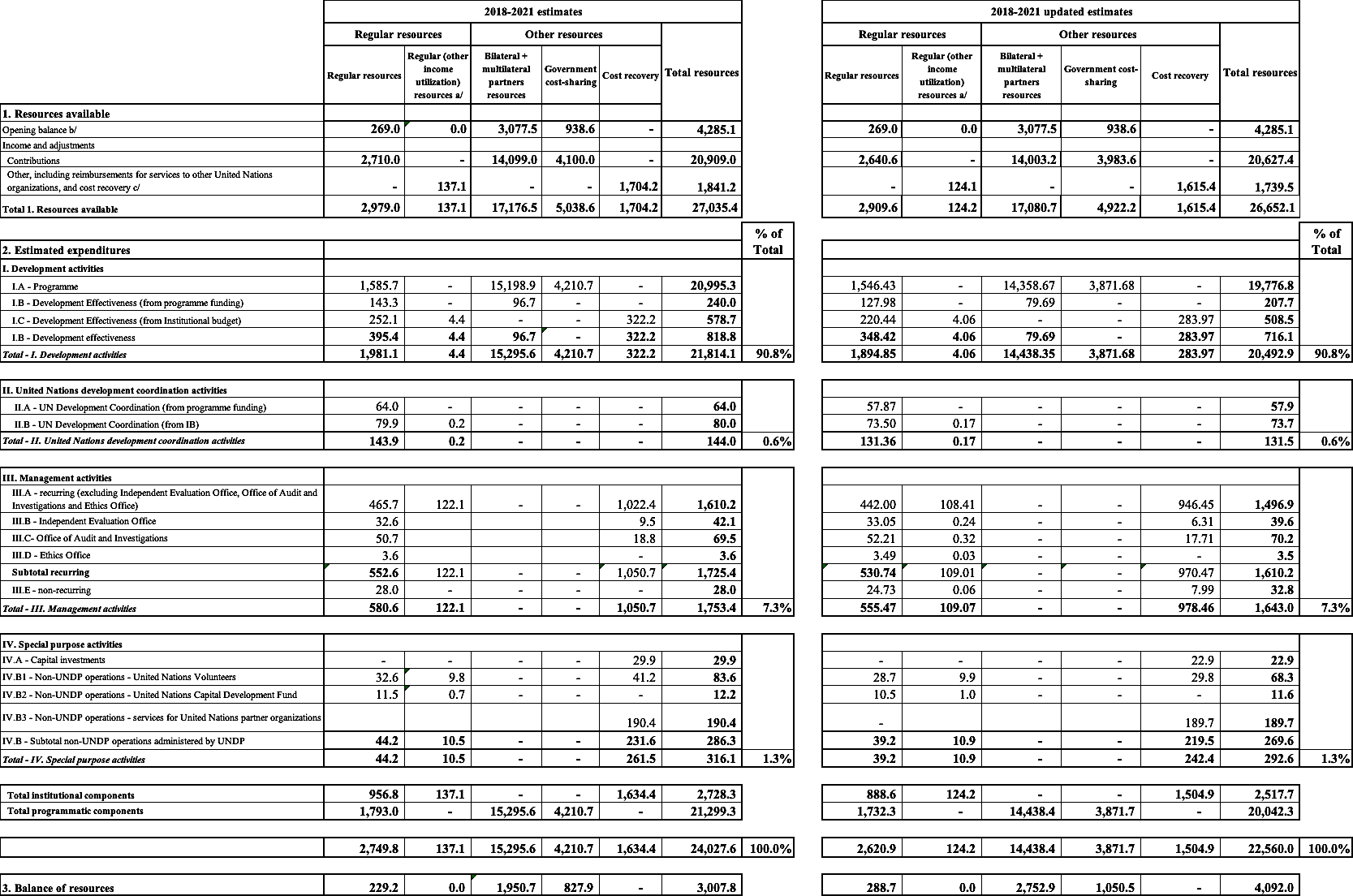 Table 3. Institutional component of the integrated budget by expenditures category 2018-2021 budget estimates compared to 2018-2019 actuals and 2020-2021 estimatesin millions of dollars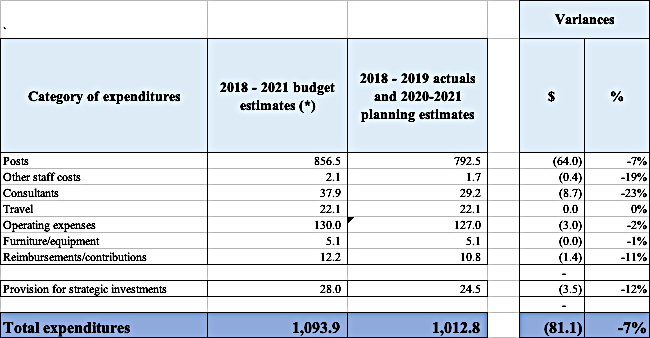 Table 4. Programmatic component of the integrated budget by line:2018-2021 budget estimates compared to 2018-2019 actuals and 2020-2021 estimatesin millions of dollars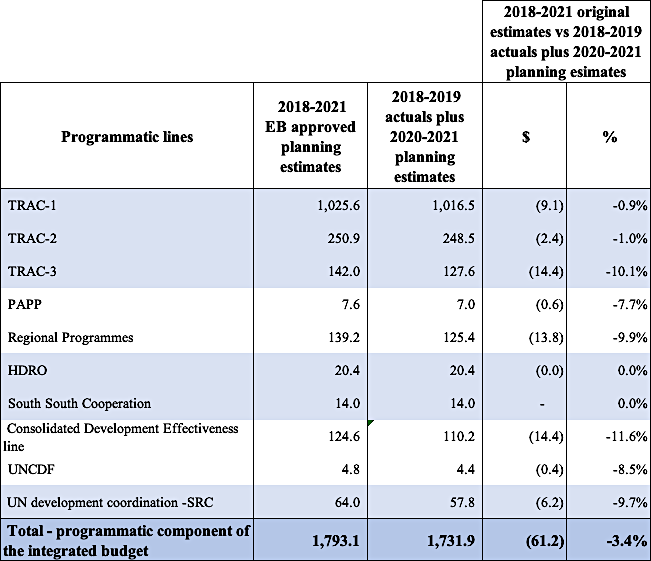 Figure B. Programmatic component of the integrated budget by line: EB approved planning estimates compared to 2018-2019 actuals and 2020-2021 planning estimatesin millions of dollars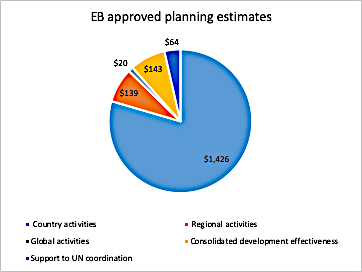 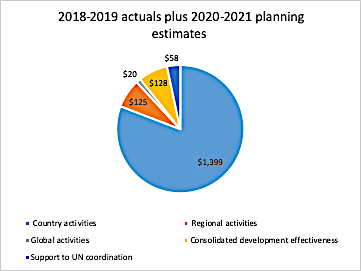 Table 5. Integrated budget by component:2018-2021 budget estimates compared to 2018-2019 actuals and 2020-2021 updated planning estimatesin millions of dollars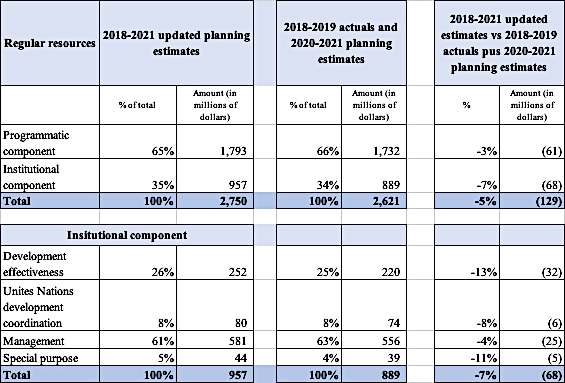 Figure C. Institutional component of the integrated budget by cost classification category: 2018-2021 EB approved planning estimates compared to 2018-2019 actuals and 2020-2021 planning estimatesin millions of dollars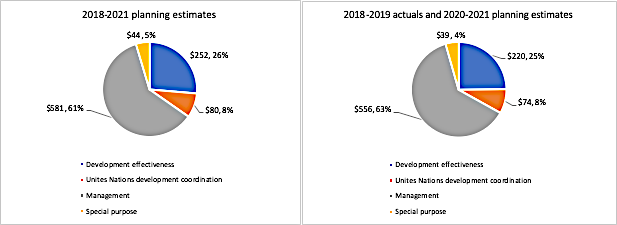 Table 6. Regular resources senior posts, by location 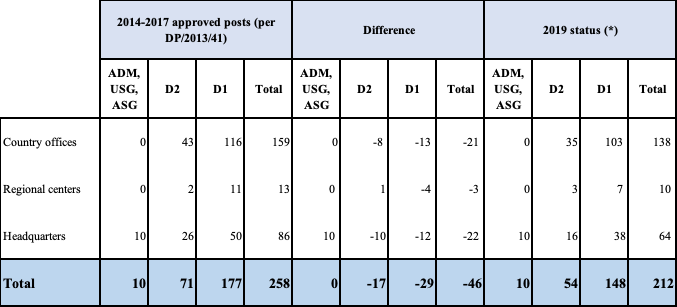 (*) Data as of December 2019Table 7. Estimated resources by strategic plan outcome for the period 2018-2021 in millions of dollars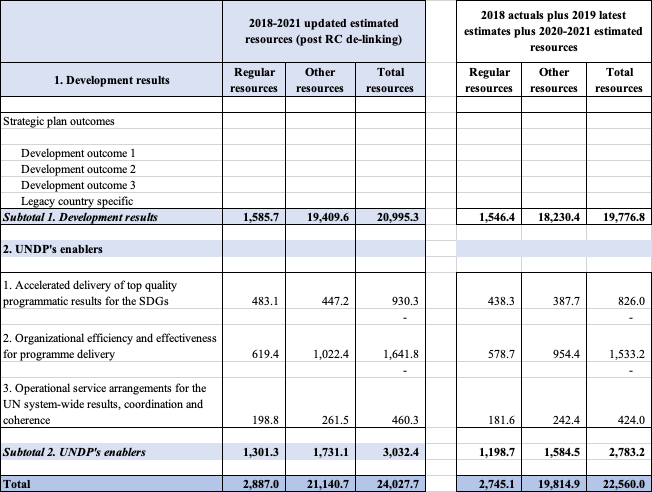 Annex 3. Update on general management services cost-recovery waiversThe Executive Board in its decision 2013/9 endorsed “a general, harmonized cost recovery rate of 8 per cent for non-core contributions,”  and further endorsed the following differentiated cost recovery rate structure:  “(a) a harmonized 1 per cent reduction for the thematic contributions at the global, regional and country level in UNDP, UNFPA and UNICEF (8 per cent - 1 per cent = 7 per cent), with the United Nations Entity for Gender Equality and the Empowerment of Women (UN-Women) maintaining the 8 per cent as a temporary arrangement; and (b) maintaining the existing preferential rates for government cost-sharing, South- South contributions and private-sector contributions.”In the same decision, the Executive Board also decided that on an exceptional basis, and when the urgency of the circumstances requires, “the Administrator of UNDP and the Executive Director of UNFPA may consider granting a waiver of the cost-recovery rates on a case-by-case basis, taking into account specific priorities, modalities that incur lower management costs, and harmonization goals, and that the Executive Board will be informed of these waivers in the annual financial reports;”Consistent with decision 2013/9, UNDP has annually reported to the Executive board on the cost recovery waivers through the successive annual reviews of the financial situation as well as the cumulative review of the UNDP integrated budgets. In addition, UNDP continues to work closely with UNFPA, UNICEF, and UN-Women, on the topic of cost-recovery. Most recently, at the second regular session of the Executive Boards in September 2019, the four agencies have jointly reported on this topic to the Executive Boards. In the decision 2018/21 of the Executive Board in September 2018, the Executive Board requested “UNDP and UNFPA, together with UNICEF and UN-Women, to reduce the granting of waivers lowering the agreed cost-recovery rates and to provide an update on the steps taken in this regard, including on the application of waivers across their organizations, to the Executive Board at its annual session in 2019”.UNDP makes every effort to apply the Executive Board decision (2013/9) regulating the General Management Services (GMS) cost recovery rate applied to non-core programme expenses, to recover the costs incurred by UNDP in managing programmes funded from non-core resources.  Whilst infrequent, GMS waivers continue to be demanded by funding partners. UNDP considers carefully all demands by funding partners for waivers, and has agreed to such demands only in exceptional cases where the project funding would otherwise be at risk, negatively impacting UNDP’s ability to help programme countries to achieve development results.Accordingly, information on GMS waivers is presented in this addendum in two segments: GMS waivers issued in 2019; andGMS waivers issued prior to 2019 for activities on-going in 2019Separate from the above referred GMS waivers, this addendum also sets out framework agreements with multilateral funding partners where GMS rates were agreed below the current 8% GMS rate.GMS waivers issued in 2019During 2019, no new waiver was granted for new projects, but the following three waivers were renewed at previously approved reduced GMS rates:A reduced (3 per cent) fee for a contribution to the "Yemen Crisis Response III”;A reduced (5 per cent) fee for a contribution to the "UN Democratic Republic of the Congo Humanitarian Fund”; A reduced (7 per cent) fee for a contribution to "Improve Access and Mobility of IDPs through infrastructure rehabilitation and Livelihoods” and “Solid Waste Management in the affected communities in Syria.The financial impact of these renewed waivers based on total agreement or expected delivery is summarized below:GMS waivers issued prior to 2019 for activities on-going in 2019In addition to the above, two further projects with reduced GMS rates were ongoing in 2019 where the donors have insisted on retaining the previously agreed GMS rates due to project size and scale:A reduced (4 per cent) fee was applied for a contribution from Global Fund for "Commitment Towards Fast Tracking 90-90-90 Targets and Ending AIDS by 2030" in Zimbabwe, as previously reported in the annexes to the Annual review of the situation, 2017 (DP/2018/19); andA reduced (4 per cent) fee was applied for contributions to "Law & Order Trust Fund for Afghanistan – MOIA (Ministry of Interior Affairs) Afghanistan Development Outcome – Capacities for reform and accountable and efficient MOIA management and oversight are improved with integrated civilian and uniformed leadership and management and Support to payroll management”, as previously reported in the annexes to the Annual review of the financial situation, 2015 (DP/2015/26).The financial impact of these two waivers in 2018-2019 is summarized below:A summary of the GMS waivers approved in 2016-2019 with the associated financial impact is set out in the below table.  It indicates that over the 2016-2019 period, the number of waivers granted has notably declined from 12 to 3.  The table also indicates that there has been a slight increase in the financial impact of GMS waivers granted in previous years from $17.0 million in 2016 to $18 million in 2019 ($1m increase in financial impact – a 6% increase in the impact). The latter reflects donor reluctance to agree to higher cost recovery rates relating to previously signed contribution agreements, noting that the development activities are already in progress – in some cases over multiple years.Framework agreement with multilateral funding partners In addition to the GMS waivers detailed in the first section of this addendum, there are a number of framework agreements with multilateral funding where GMS rates have been agreed below the 8% rate. In 2019, contributions from the European Commission, UNOCHA/CERF, the UN Trust Fund for Human Security (UNTFHS), Global Fund to Fight AIDS, Tuberculosis and Malaria (GFATM), Global Environmental Fund’s small grant programme, Montreal Protocol, and other UN entities were received at GMS rate below the 8% rate.  As per the policy on fee structures for accredited entities of the Green Climate Fund (GCF), all projects/programmes except micro-size projects will be subject to the cost recovery rate below 8%. The financial impact of the framework agreements with reduced cost recovery rates is summarized below:Annex 4. Actual expenditure by country typology (LIC/MIC/LDC/Non-LDC)Distribution of 2018-2019 resources by region, typology and LDC/non-LDCPart 1 – highlights by country typologyin millions of dollarsPart 2 – regular (core) resourcesin millions of dollarsPart 3 – other (non-core) resourcesin millions of dollarsPart 4 – total (core and non-core) resourcesin millions of dollarsGMS rateFunding partnerFinancial impact of GMS waivedJustificationYemen Crisis Response III3%World Bank$4,494,786World Bank stipulates 3% GMS for grants between $50 million - $100 million     UN DRC Humanitarian Fund in the Democratic Republic of the Congo5%UNOCHA$979,083UNOCHA stipulates 5% GMS for their pooled funds     Improve Access & Mobility of IDPs through infrastructure rehabilitation and Livelihoods and Solid Waste Management in the affected communities in Syria7%UNOCHA$23,066UNOCHA stipulates 5% GMS for their pooled funds     Total impact:Total impact:Total impact:$5,496,935 Financial impact of GMS waivedFinancial impact of GMS waivedProject GMS rate Funding partner20182019"Commitment Towards Fast Tracking 90-90-90 Targets and Ending AIDS by 2030" in Zimbabwe (Approved in 2017)4%GFATM$3,518,566$5,260,059"Law & Order Trust Fund for Afghanistan” (Approved in 2014)4%Multiple donors, see details below:Total: $14,635,077Total: $12,723,652Government of Japan$4,673,636$3,115,152European Commission$1,643,704$2,470,943Government of Germany$2,969,172$4,091,599Government of Italy$2,373,257$2,494,138Government of the United Kingdom$1,775,929Government of Australia$546,695Government of Norway$222,696$421,021Government of Republic of Korea$151,977Government of New Zealand$87,692Government of United States of America$41,248$54,274Government of Croatia$38,462$19,231Government of Switzerland$34,487Government of Netherlands$29,372$35,482Government of Estonia, Republic$19,135$11,752Government of Afghanistan$14,282Government of Poland$11,108$10,060Government of Romania$2,226Total Impact:Total Impact:Total Impact:$18,153,643$17,983,7112016201720182019Number of GMS waivers granted:12653Financial impact of GMS waivers:Impact of GMS waivers which were granted in the year:       $3,673,980$12,075,664$1,226,516$5,496,935  Impact of GMS waivers which were granted in previous years:     $16,974,697$17,127,497$18,153,643 $17,983,711Total financial impact $20,648,677  $29,203,161  $19,380,159 $23,480,646Financial impact of the reduced cost recovery rateFinancial impact of the reduced cost recovery rateFunding PartnersGMS Rate applied20182019European Commission7%                                        $2,174,735                                                               $1,914,951 Global Fund to Fight AIDS, Tuberculosis and Malaria (GFATM)7%                                              $1,977,110                                                                    $1,657,720 Montreal Protocol 7%                                                 $431,015                                                                      $258,078 UNOCHA/CERF7%                                                $66,847                                                                         $37,871 UN Trust Fund for Human Security (UNTFHS)7%                                                    $23,099                                                                        $25,733 Green Climate fund (Small, Medium or Large size projects)4%-7%                                                                         $1,712 Global Environmental Programme - Small Grant Programme4%                                               $1,816,037                                                                   $1,859,195 Funds received from other UN Agencies with lower than 8% GMS:UN 7% or below                                                    $6,901                                                                       $908,220         UNICEF7% or below                                                       $7,949                                                                             $838         UNFPA7% or below                                                      $2,228        UNOPS7% or below                                                                        $17,944                UNWOMEN7% or below                                                                           $5,106    WFP7% or below                                                                          $1,135     Total                                            $6,505,921                                                  $6,688,503 ProgrammeProgrammeProgrammeProgrammeProgrammeProgrammeInstitutionalInstitutionalInstitutionalInstitutionalInstitutionalInstitutionalTotalTotalTotalTotalTotalTotalTotalRegular resourcesRegular resourcesOther resourcesOther resourcesTotalTotalRegular resourcesRegular resourcesOther resources Other resources TotalTotalRegular resourcesRegular resourcesOther resources Other resources Regular and other resourcesRegular and other resources$m%$m%$m%$m%$m%$m%$m%$m%$m%LIC49383%3,07940%3,57243%10542%9235%19838%59877%3,17240%3,77043%MIC (GNI p.c. < $6,660)8815%3,19442%3,28240%11545%10138%21542%20320%3,29542%3,49840%MIC (GNI p.c. > $6,660)112%1,14515%1,15714%2711%5220%7915%383%1,19815%1,23614%NCC10%2463%2463%62%218%265%70%2663%2733%Total593100%7,664100%8,258100%253100%266100%519100%846100%7,930100%8,776100%2018-2019 allocation of regular (core) resources by region Core: TRAC-1, 2 and 32018-2019 allocation of regular (core) resources by region Core: TRAC-1, 2 and 32018-2019 allocation of regular (core) resources by region Core: TRAC-1, 2 and 3Programmatic resourcesProgrammatic resourcesInstitutional resourcesInstitutional resourcesTotal resourcesTotal resources$%$%$%Africa41570%10341%51761%Asia and Pacific9416%5120%14517%Arab States447%3112%759%Europe and the CIS173%2912%476%Latin America and the Caribbean234%3915%627%Total593100%253100%846100%2018-2019 allocation of regular (core) resources by country typology2018-2019 allocation of regular (core) resources by country typology2018-2019 allocation of regular (core) resources by country typologyCore: TRAC-1, 2 and 3Programmatic resourcesProgrammatic resourcesInstitutional resourcesInstitutional resourcesTotal resourcesTotal resources$%$%$%LIC49383%10542%59871%MIC8815%11545%20324%MIC (GNI per capita > $6,660)112%2711%385%NCC10%62%71%Total593100%253100%846100%2018-2019 allocation of regular (core) resources by development status2018-2019 allocation of regular (core) resources by development status2018-2019 allocation of regular (core) resources by development status2018-2019 allocation of regular (core) resources by development statusCore: TRAC-1, 2 and 3Programmatic resourcesProgrammatic resourcesInstitutional resourcesInstitutional resourcesTotal resourcesTotal resources$%$%$%LDC49083%11345%60371%Non-LDC10317%14055%24329%Total593100%253100%846100%2018-2019 allocation of other (non-core) resources by region2018-2019 allocation of other (non-core) resources by region2018-2019 allocation of other (non-core) resources by region2018-2019 allocation of other (non-core) resources by regionShare of programmatic resourcesShare of programmatic resourcesShare of programmatic resourcesShare of programmatic resourcesShare of institutional resourcesShare of institutional resourcesTotal resourcesTotal resourcesBilateral/multilateralBilateral/multilateralGovernment cost sharingGovernment cost sharingShare of institutional resourcesShare of institutional resourcesTotal resourcesTotal resources$%$%$%$%Africa1,56026%1338%6725%1,76022%Asia and Pacific1,73129%865%5420%1,87124%Arab States1,65128%29617%6525%2,01225%Europe and the CIS4728%42624%239%92112%Latin America and the Caribbean4908%82047%5621%1,36617%Total5,904100%1,760100%266100%7,930100%2018-2019 allocation of other (non -ore) resources by income typology2018-2019 allocation of other (non -ore) resources by income typology2018-2019 allocation of other (non -ore) resources by income typology2018-2019 allocation of other (non -ore) resources by income typology2018-2019 allocation of other (non -ore) resources by income typologyShare of programmatic resourcesShare of programmatic resourcesShare of programmatic resourcesShare of programmatic resourcesShare of institutional resourcesShare of institutional resourcesTotal resourcesTotal resourcesBilateral/multilateralBilateral/multilateralGovernment cost sharingGovernment cost sharingShare of institutional resourcesShare of institutional resourcesTotal resourcesTotal resources$%$%$%$%LIC2,98150%986%9235%3,17240%MIC2,30839%88650%10138%3,29542%MIC (GNI per capita > $6,6605549%59134%5220%1,19815%NCC and Transitional NCC611%18510%218%2663%Total5,904100%1,760100%266100%7,930100%2018-2019 allocation of other (non-core) resources by development status2018-2019 allocation of other (non-core) resources by development status2018-2019 allocation of other (non-core) resources by development status2018-2019 allocation of other (non-core) resources by development status2018-2019 allocation of other (non-core) resources by development statusShare of programmatic resourcesShare of programmatic resourcesShare of programmatic resourcesShare of programmatic resourcesShare of institutional resourcesShare of institutional resourcesTotal resourcesTotal resourcesBilateral/multilateralBilateral/multilateralGovernment cost sharingGovernment cost sharingShare of institutional resourcesShare of institutional resourcesTotal resourcesTotal resources$%$%$%$%LDC2,72546%1619%9937%2,98538%Non-LDC3,17954%1,60091%16763%4,94562%Total5,904100%1,760100%266100%7,930100%2018-2019 allocation of total (core and non-core) resources by region2018-2019 allocation of total (core and non-core) resources by region2018-2019 allocation of total (core and non-core) resources by region2018-2019 allocation of total (core and non-core) resources by region2018-2019 allocation of total (core and non-core) resources by regionCore: TRAC-1, 2 and 3Share of programmatic resourcesShare of programmatic resourcesShare of programmatic resourcesShare of programmatic resourcesShare of institutional resourcesShare of institutional resourcesTotal resourcesTotal resourcesBilateral/multilateral and core resourcesBilateral/multilateral and core resourcesGovernment cost sharingGovernment cost sharingShare of institutional resourcesShare of institutional resourcesTotal resourcesTotal resources$%$%$%$%Africa1,97430%1338%17033%2,27726%Asia and Pacific1,82528%865%10520%2,01623%Arab States1,69526%29617%9619%2,08724%Europe and the CIS4898%42624%5310%96811%Latin America and the Caribbean5138%82047%9518%1,42816%Total6,497100%1,760100%519100%8,776100%2018-2019 allocation of total (core and non-core) resources by income typology2018-2019 allocation of total (core and non-core) resources by income typology2018-2019 allocation of total (core and non-core) resources by income typology2018-2019 allocation of total (core and non-core) resources by income typology2018-2019 allocation of total (core and non-core) resources by income typologyCore: TRAC-1, 2 and 3Share of programmatic resourcesShare of programmatic resourcesShare of programmatic resourcesShare of programmatic resourcesShare of institutional resourcesShare of institutional resourcesTotal resourcesTotal resourcesBilateral/multilateral and core resourcesBilateral/multilateral and core resourcesGovernment cost sharingGovernment cost sharingShare of institutional resourcesShare of institutional resourcesTotal resourcesTotal resources$%$%$%$%LIC3,47453%986%19838%3,77043%MIC2,39637%88650%21542%3,49840%MIC (GNI per capita > $6,6605659%59134%7915%1,23614%NCC and Transitional NCC621%18510%265%2733%Total6,497100%1,760100%519100%8,776100%2018-2019 allocation of total (core and non-core) resources by development status2018-2019 allocation of total (core and non-core) resources by development status2018-2019 allocation of total (core and non-core) resources by development status2018-2019 allocation of total (core and non-core) resources by development status2018-2019 allocation of total (core and non-core) resources by development status2018-2019 allocation of total (core and non-core) resources by development statusCore: TRAC-1, 2 and 3Share of programmatic resourcesShare of programmatic resourcesShare of programmatic resourcesShare of programmatic resourcesShare of institutional resourcesShare of institutional resourcesTotal resourcesTotal resourcesBilateral/multilateral and core resourcesBilateral/multilateral and core resourcesGovernment cost sharingGovernment cost sharingShare of institutional resourcesShare of institutional resourcesTotal resourcesTotal resources$%$%$%$%LDC3,21549%1619%21341%3,58841%Non-LDC3,28251%1,60091%30759%5,18859%Total6,497100%1,760100%520100%8,776100%